					Fiche 64 : Évaluation de l’activité 22					L’initiation aux fractions : ApprofondissementComportements et stratégies : comparer et regrouper des parties fractionnairesComportements et stratégies : comparer et regrouper des parties fractionnairesComportements et stratégies : comparer et regrouper des parties fractionnairesComportements et stratégies : comparer et regrouper des parties fractionnairesL’élève choisit un tout, mais a de la difficulté à le partager en parties égales et les parties ne sont pas égales ou ne recouvrent pas exactement le tout.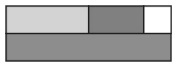 L’élève partage des touts en parties égales, mais compare des parties de touts différents.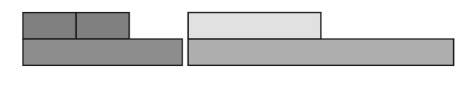 L’élève partage des touts en parties égales, mais a de la difficulté à réunir des parties 
pour former un tout. 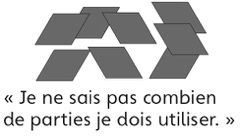 L’élève réussit à partager des touts en parties égales, à les comparer avec des fractions unitaires et à réunir des parties égales pour former des touts.Observations et documentationObservations et documentationObservations et documentationObservations et documentationComportements et stratégies : diviser des ensemblesComportements et stratégies : diviser des ensemblesComportements et stratégies : diviser des ensemblesComportements et stratégies : diviser des ensemblesL’élève partage les objets de façon égale quand il n’y a pas de surplus.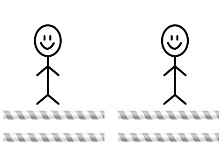 « J’ai partagé 4 pailles et chacun a reçu 2 pailles. »L’élève partage certains objets de façon égale, mais ne sait pas comment partager le surplus et 
le nommer.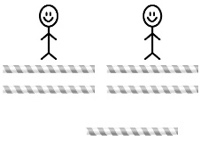 
« Je ne sais pas comment diviser
la paille en surplus. »L’élève partage les objets de façon égale, y compris les surplus, et se sert des fractions pour nommer la quantité que chaque personne reçoit.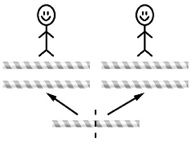 
« Chaque personne a reçu deux pailles et une moitié. »L’élève partage les objets de façon égale, y compris les surplus, et reconnaît qu’un tiers et deux sixièmes d’un même tout sont égaux.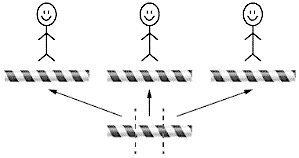 « Chaque personne a reçu une paille et un tiers. Si je coupe la paille de surplus en six, chacun recevra une paille et deux sixièmes. »Observations et documentationObservations et documentationObservations et documentationObservations et documentation